BIODATA MAHASISWAIDENTITAS DIRI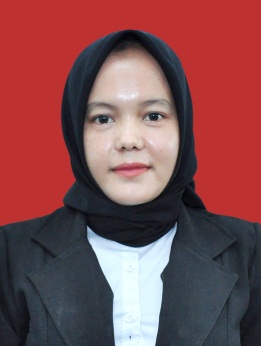 Nama 			: Kiki Rahmadani SiregarNPM			: 171434185Tempat/T.Lahir		: Sisumut, 29 Januari 1996Jenis Kelamin 		: Perempuan	Agama			: IslamStatus			: Belum MenikahPekerjaan			: MahasiswaAnak Ke			: 2 (Dua)Alamat                           	:	Desa Bom Sisumut/Kec.Kota PinangNo.Telp/Hp	: 082211337615Dosen Pembimbing  	: Umar Darwis, S.E, M.PdDosen Penguji I 		: Dra. Sukmawarti, M.Pd		Dosen Penguji  II 		: Beta Rapita Silalahi, S.Pd M.PdJudul Skripsi	:	Analisis Pembelajaran Daring Terhadap Minat Belajar Anak Di SD 112231 SisumutPENDIDIKAN	SD	: SDN 112231 Sisumut	SMP/MTS	: Mts Al-Wahab Karang Sari	SMA/MA	: SMA Huta Godang/Langga PayungORANG TUA	Nama Ayah	: Ripai Siregar	Pekerjaan 	: Petani 	Nama Ibu	: Ganti Mudiati Hasibuan       Pekerjaan	: Ibu Rumah TanggaAlamat	: Desa Bom Sisumut/Kec.Kota PinangMedan, 07  Maret 2023Kiki Ramadani Siregar 